様式第22号（第19条関係） 検査申請書　備考　１　この用紙の大きさは、日本産業規格Ａ４とすること。　　２　法人にあっては、その名称、代表者氏名及び主たる事務所の所在地を記入すること。　　３　タンクの構造明細書を添付すること。　　４　※印の欄は、記入しないこと。年　　月　　日　　（あて先）大東四條畷消防組合　　　　　　消防長（消防署長）申請者　　　　　　　　　　住所　　　　　　　　　　氏名　　　　　　　　　　電話　　　　　　　　　　年　　月　　日　　（あて先）大東四條畷消防組合　　　　　　消防長（消防署長）申請者　　　　　　　　　　住所　　　　　　　　　　氏名　　　　　　　　　　電話　　　　　　　　　　年　　月　　日　　（あて先）大東四條畷消防組合　　　　　　消防長（消防署長）申請者　　　　　　　　　　住所　　　　　　　　　　氏名　　　　　　　　　　電話　　　　　　　　　　年　　月　　日　　（あて先）大東四條畷消防組合　　　　　　消防長（消防署長）申請者　　　　　　　　　　住所　　　　　　　　　　氏名　　　　　　　　　　電話　　　　　　　　　　年　　月　　日　　（あて先）大東四條畷消防組合　　　　　　消防長（消防署長）申請者　　　　　　　　　　住所　　　　　　　　　　氏名　　　　　　　　　　電話　　　　　　　　　　年　　月　　日　　（あて先）大東四條畷消防組合　　　　　　消防長（消防署長）申請者　　　　　　　　　　住所　　　　　　　　　　氏名　　　　　　　　　　電話　　　　　　　　　　設置者所在地設置者氏名電話　　　　　　　　電話　　　　　　　　電話　　　　　　　　電話　　　　　　　　タンクの構造等形状容量タンクの構造等寸法ｍｍｍｍｍｍｍｍタンクの構造等及び板厚ｍｍｍｍｍｍｍｍタンクの構造等圧力ＫpaＫpaＫpaＫpa水張又は水圧検査希望年月日水張又は水圧検査希望年月日　　　　　水張・水圧　　　　　年　　月　　日　　　　　水張・水圧　　　　　年　　月　　日　　　　　水張・水圧　　　　　年　　月　　日　　　　　水張・水圧　　　　　年　　月　　日タンク製造者及び製造年月日タンク製造者及び製造年月日　　　　　　　　　　年　　月　　日　　　　　　　　　　年　　月　　日　　　　　　　　　　年　　月　　日　　　　　　　　　　年　　月　　日その他必要な事項その他必要な事項※　受　　付　　欄※　受　　付　　欄※　経　　　過　　　欄※　経　　　過　　　欄※　経　　　過　　　欄※手数料欄検査年月日　　　年　　月　　日　　　第　　　　　号検査年月日　　　年　　月　　日　　　第　　　　　号検査年月日　　　年　　月　　日　　　第　　　　　号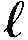 